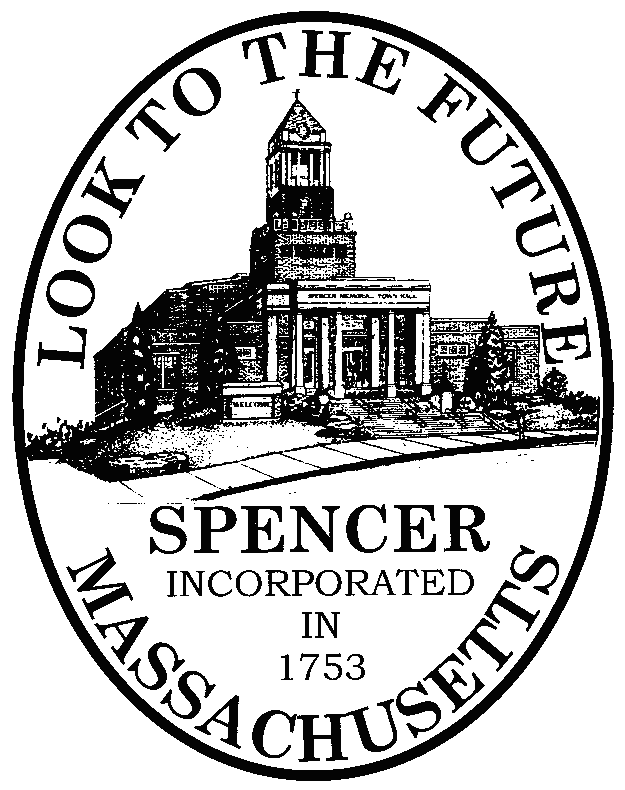 DONNELLY CROSS ROAD BRIDGEADDENDUM 1Due to the COVID-19 Outbreak this bid has been extended to open on April 16th, 2020 at 2:30 PM.  